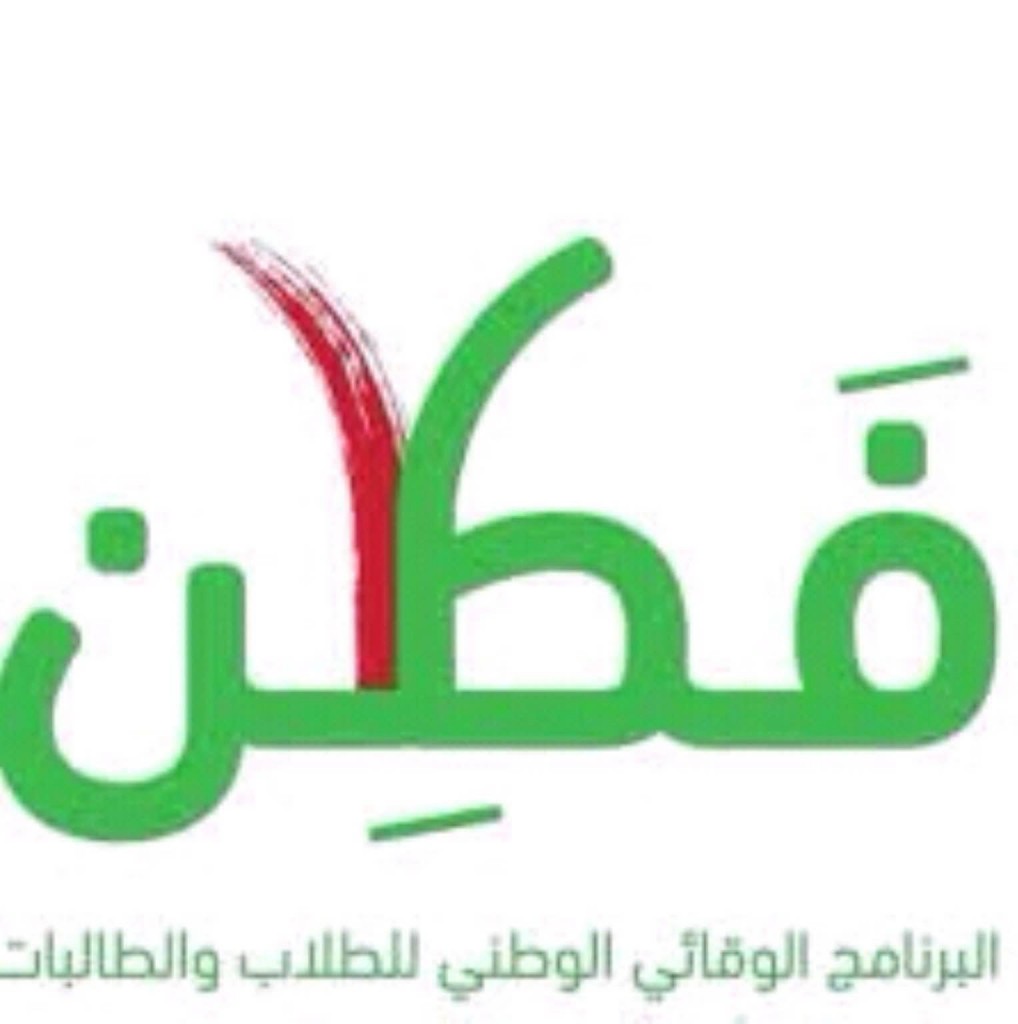 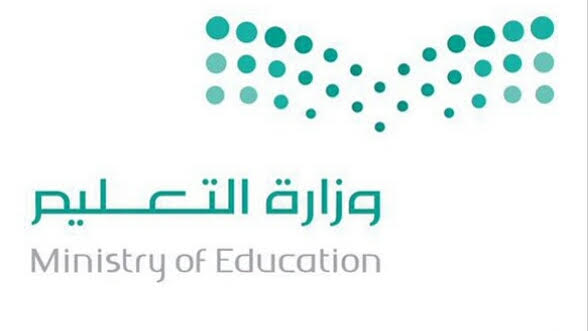 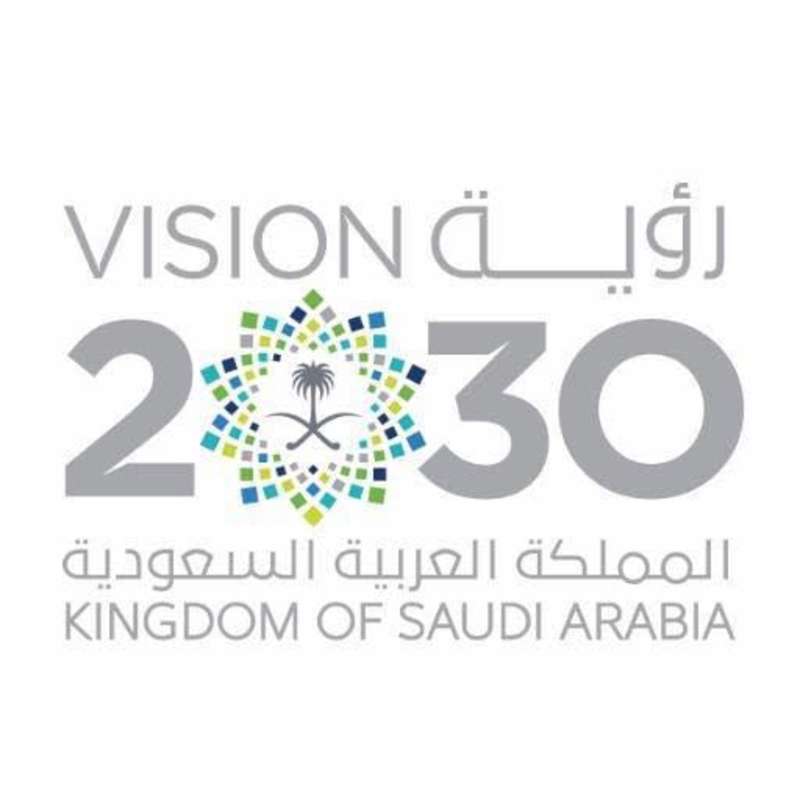 استمارة انضمام طالبة لبرنامج 